Lessons from Jonah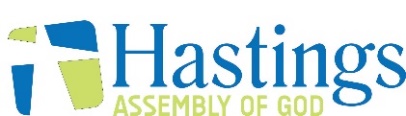 Pastor Alan Leonhardt D.Th www.hastingsaog.org Introduction: Jesus referred to Jonah as a true story (Matthew 12:39-40, Luke 11:29-30). The nation of Israel was divided at this time. Israel was the northern kingdom and Judah was the southern kingdom with its capital, Jerusalem. Jonah was a prophet to the northern kingdom of Israel. He prophesied during the time of Jeroboam the second (2 Kings 14:23-29). Jonah was the first and only prophet sent to the gentiles. This was God’s ultimate plan, for Israel and the church to be proclaimers of truth to the ends of the world - Genesis 12:1-3, Acts 13:47, 2 Corinthians 5:20, Matthew 28:18-201.Jonah’s disobedience – Jonah 1:1-3Although Jonah professed to know the Lord, he was self-willed, fretful, pouty, hasty/impulsive and pharisaical. Although he reluctantly obeyed, the end of the story does not reveal how Jonah responded to God’s correction – Hebrews 12:11You can’t run away from God’s presence – Psalm 139:7-12 The main reason people are disobedient – John 3:17-21The blessings of obedience – Deuteronomy 28:1-14, Isaiah 1:18-20 2. The storm of correction – Jonah 1:4-9 The mariners suffer as a result of Jonah’s sin. We don’t sin in a box. Others are affected by our disobedience 3 types of storms: Storm of correction, storm of opposition (Matthew 8:23-27), and the random storms of life (Matthew 7:24-27)Jonah’s heart was so hardened, and he was so selfish, that he was asleep in the lowest parts of the ship – Hebrews 3:12-13, 12:14-153. Jonah is thrown into the sea – Jonah 1:10-17Some are too mercy motivated and try to protect and enable the rebellion of others – Proverbs 24:23-25  Some people you have to give over to God’s care. You are not their savior. You are to obey God even if others do not follow – John 21:17-22  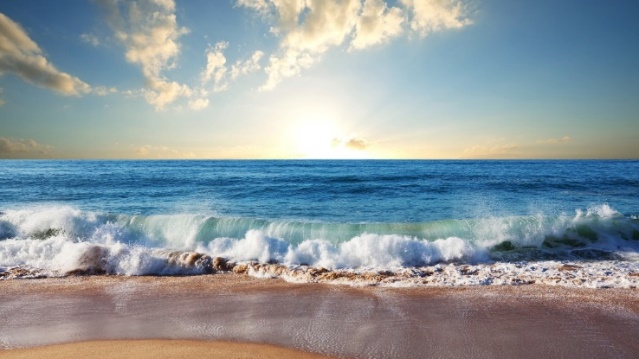 